Құрметті әріптестер! Сіздерді Жаңа 2023 жылмен шын жүректен құттықтаймын!
Сіздерге келіп жеткен 2023 жаңа жылда жағымды жаңалықтар мен толағай табыс тілеймін!
Әрбір игі істер мен жаңа бастамаларыңызға сәттілік серік болып, отбасыңызға баянды бақыт пен бақ - береке келсін!Жаңа Жыл Сіздер үшін зор жетістіктерге қол жететін, ой - мақсаттар жүзеге асатын, арман - үміттер ақталатын Жыл болсын. Сіздерге зор денсаулық, молшылық пен бақыт тілеймін.
Келді, міне, Жаңа Жыл ортамызға,
Құт - береке әкелсін баршаңызға.
Аңсаған арманыңыз орындалып,
Өміріңіз бақыт пен толсын нұрға.
Жаңа Жыл құтты болсын! Бақ - береке, мол ырыс - дәулет әкелсін! Ертегіге елітер осы ғажайып кезеңде барлық асыл армандарыңыз орындалсын! Жаңа Жыл түні өзінің сиқырлы әсерімен Сізді қуанышқа бөлеп, алдағы Жылыңызға шат - шадыман сәттер, жаңа мүмкіндіктер сыйласын!
Жаңа Жыл тың шығармашылық ойлар, биік кәсіби жетістіктер, керемет оң өзгерістер, жарқын кездесулер мен қуанышты оқиғалар, тамаша бастамалар мен оң шешімдер Жылы болсын!
Жаңа Жыл – жаңа үміттер мен жаңа жоспарлар. Сіздерге жаңа жетістіктер мен кәсіби табыстар тілеймін. Бұл Жыл жақсы өзгерістерге, қуанышты кездесулерге, бақытты оқиғаларға толы болсын. Жаңа Жыл әрбір шаңыраққа бейбіт өмір, тыныштық және мол жақсылықтар әкелсін.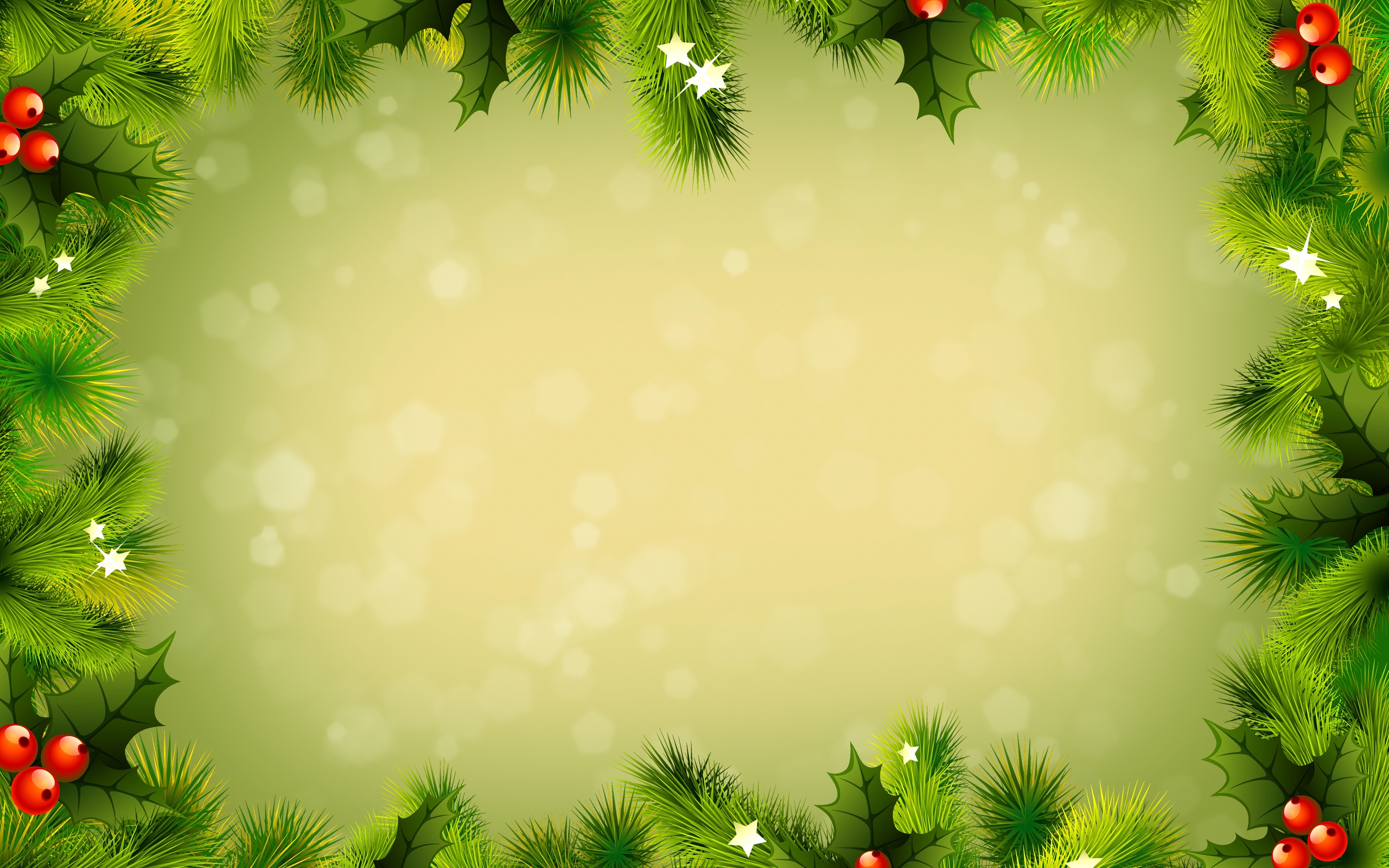 